


ДЕПАРТАМЕНТ ТАРИФНОГО РЕГУЛИРОВАНИЯ И
ГОСУДАРСТВЕННОГО ЗАКАЗА
ТОМСКОЙ ОБЛАСТИ

ПРИКАЗ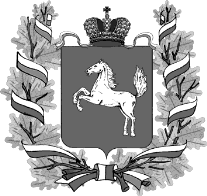 город Томск

О ставке платы за технологическое присоединение к электрическим сетям обществ с ограниченной ответственностью «Энергонефть Томск» В соответствии с Федеральным законом от 26.03.2003 № 35-ФЗ «Об электроэнергетике», постановлением Правительства РФ от 26.02.2004 № 109 «О ценообразовании в отношении электрической и тепловой энергии в РФ», постановлением Правительства РФ от 27.12.2004 № 861 «Об утверждении правил недискриминационного доступа к услугам по передаче электрической энергии и оказания этих услуг, правил недискриминационного доступа к услугам по оперативно-диспетчерскому управлению в электроэнергетике и оказания этих услуг, правил недискриминационного доступа к услугам администратора торговой системы оптового рынка и оказания этих услуг и правил технологического присоединения энергопринимающих устройств (энергетических установок) юридических и физических лиц к электрическим сетям», постановлением Губернатора Томской области от 24.02.2010 № 9 «Об утверждении Положения о Департаменте тарифного регулирования и государственного заказа Томской области», и решением Правления Департамента тарифного регулирования и государственного заказа Томской области по вопросу государственного регулирования ставки платы за технологическое присоединение к электрическим сетям ООО «Энергонефть Томск» от 04.10.2011 г. №57/4ПРИКАЗЫВАЮ:1. Установить ставку платы за технологическое присоединение к электрическим сетям общества с ограниченной ответственностью «Энергонефть Томск» согласно приложению 1.2. Утвердить порядок расчета размера платы за технологическое присоединение к электрическим сетям с учетом категории надежности согласно приложению 2.3. Установить размер выпадающих доходов от технологического присоединения к электрическим сетям общества с ограниченной ответственностью «Энергонефть Томск» согласно приложению 3.4. Размер ставки, установленный в пункте 1 настоящего приказа, действует с 15 октября 2011 года по 31 декабря 2012 года.Начальник департамента Е.К.Бушманова Приложение 1 к приказу
Департамента тарифного регулирования
и государственного заказа
Томской области
от 04.10.2011 №–57/307Ставка платы за технологическое присоединение к электрическим сетям общества с ограниченной ответственностью «Энергонефть Томск» Примечание:* К данным заявителям, оплачивающим технологическое присоединение в сумме 550 руб. за одно технологическое присоединение, относятся:- заявители с присоединяемой мощностью до 15 кВт включительно (с учетом ранее присоединенной в данной точке присоединения мощности), при условии, что расстояние от границ участка заявителя до объектов электросетевого хозяйства необходимого заявителю класса напряжения сетевой организации, в которую подана заявка, составляет не более 300 метров в городах и поселках городского типа и не более 500 метров в сельской местности;- заявители, подающие заявку в целях временного (на срок не более 6 месяцев) технологического присоединения принадлежащих ему энергопринимающих устройств для обеспечения электрической энергией передвижных объектов с мощностью до 15 кВт включительно (с учетом ранее присоединенной в данной точке присоединения мощности);- заявители - юридические лица - некоммерческие организации, рассчитывающиеся по общему счетчику на вводе и осуществляющие поставку электроэнергии гражданам - членам этих организаций.Плата данных заявителей сетевой организации не должна превышать 550 рублей, умноженных на количество членов (абонентов) этих организаций, при условии присоединения каждым членом этих организаций не более 15 кВт.К юридическим лицам - некоммерческим организациям, на которых распространяется вышеуказанная плата, относятся:- садоводческие, огороднические или дачные некоммерческие объединения граждан (садоводческое, огородническое или дачное некоммерческое товарищество, садоводческий, огороднический или дачный потребительский кооператив, садоводческое, огородническое или дачное некоммерческое партнерство) - некоммерческие организации, учрежденные гражданами на добровольных началах для содействия ее членам в решении общих социально-хозяйственных задач ведения садоводства, огородничества и дачного хозяйства (далее - садоводческое, огородническое или дачное некоммерческое объединение);- содержащиеся за счет прихожан религиозные организации;- гаражно-строительные, гаражные кооперативы, автостоянки, объединенные хозяйственные постройки граждан (погреба, сараи и иные сооружения), рассчитывающиеся по общему счетчику на вводе. Указанные потребители отнесены к тарифной группе «Население», в соответствии с приказом Департамента тарифного регулирования и государственного заказа Томской области от 17.12.2010 № 57/378.** К данной категории дополнительно отнесены следующие заявители: - физические лица, приравненные к ним юридические лица и заявители, в целях временного (на срок не более 6 месяцев) технологического присоединения с подключаемой нагрузкой более 15 кВт;- заявители с присоединяемой мощностью до 15 кВт включительно (с учетом ранее присоединенной в данной точке присоединения мощности), при условии, что расстояние от границ участка заявителя до объектов электросетевого хозяйства необходимого заявителю класса напряжения сетевой организации, в которую подана заявка, составляет более 300 метров в городах и поселках городского типа и более 500 метров в сельской местности.Приложение 2 к приказу
Департамента тарифного регулирования
и государственного заказа
Томской области
от 04.10.2011 №–57/307Порядок расчета размера платы за технологическое присоединение к электрическим сетям с учетом категории надежности В случае если заявитель при технологическом присоединении запрашивает третью категорию надежности электроснабжения, что требует технологического присоединения к одному источнику энергоснабжения, размер платы за технологическое присоединение для него определяется как произведение установленной ставки платы за технологическое присоединение на заявленную мощность технологического присоединения одного заявителя.В случае если заявитель при технологическом присоединении запрашивает вторую или первую категорию надежности электроснабжения, что требует технологического присоединения к двум независимым источникам энергоснабжения, то размер платы за технологическое присоединение определяется как сумма затрат на технологическое присоединение к первому и второму независимым источникам энергоснабжения. При этом затраты на технологическое присоединение к первому и второму независимым источникам энергоснабжения рассчитываются как произведений установленной ставки платы за технологическое присоединение на заявленную мощность технологического присоединения одного заявителя.Приложение 3 к приказу
Департамента тарифного регулирования
и государственного заказа
Томской области
от 04.10.2011 №–57/307Выпадающие доходы от технологического присоединения к электрическим сетям общества с ограниченной ответственностью «Энергонефть Томск» без учета НДС04.10.2011№–57/307 НаименованиеЕдиница измеренияФизические и юридические лицаФизические и юридические лицаНаименованиеЕдиница измерениядо 15 кВт включительно(с учетом НДС) *от 15 кВт и выше (без учета НДС) **Подготовка и выдача сетевой организацией технических условий и их согласованиеруб./кВт-119Разработка сетевой организацией проектной документациируб./кВт-116Выполнение технических условий сетевой организациейруб./кВт--Проверка сетевой организацией выполнения заявителем технических условийруб./кВт-177Участие в осмотре должностным лицом Ростехнадзора присоединяемых устройствруб./кВт--Фактические действия по присоединению и обеспечению работы устройств в электрической сетируб./кВт-402Ставка платы за технологическое присоединение руб./кВт-814Ставка платы за технологическое присоединение руб. за одно присоединение550-Вид выпадающих доходовВыпадающие доходыВид выпадающих доходовтыс. руб.Выпадающие доходы от технологического присоединения к электрическим сетям общества с ограниченной ответственностью «Энергонефть Томск», в том числе:13 736,12выпадающие доходы от присоединения заявителей, максимальная мощность которых не превышает 15 кВт включительно (с учетом ранее присоединенной в данной точке присоединения мощности), оплачивающих мероприятия по технологическому присоединению в размере не более 550 рублей13 736,12выпадающие доходы от выплаты процентов по кредитным договорам, связанным с рассрочкой по оплате субъектами малого и среднего предпринимательства технологического присоединения энергопринимающих устройств максимальной мощностью свыше 15 кВт и до 100 кВт включительно-